《生物多样性演化和保护进展》课程协调人：郁文彬课程首席教授：权锐昌课程助教：崔晴岚  邮箱：cuiqinglan@xtbg.ac.cn  电话：13578120231课程群二维码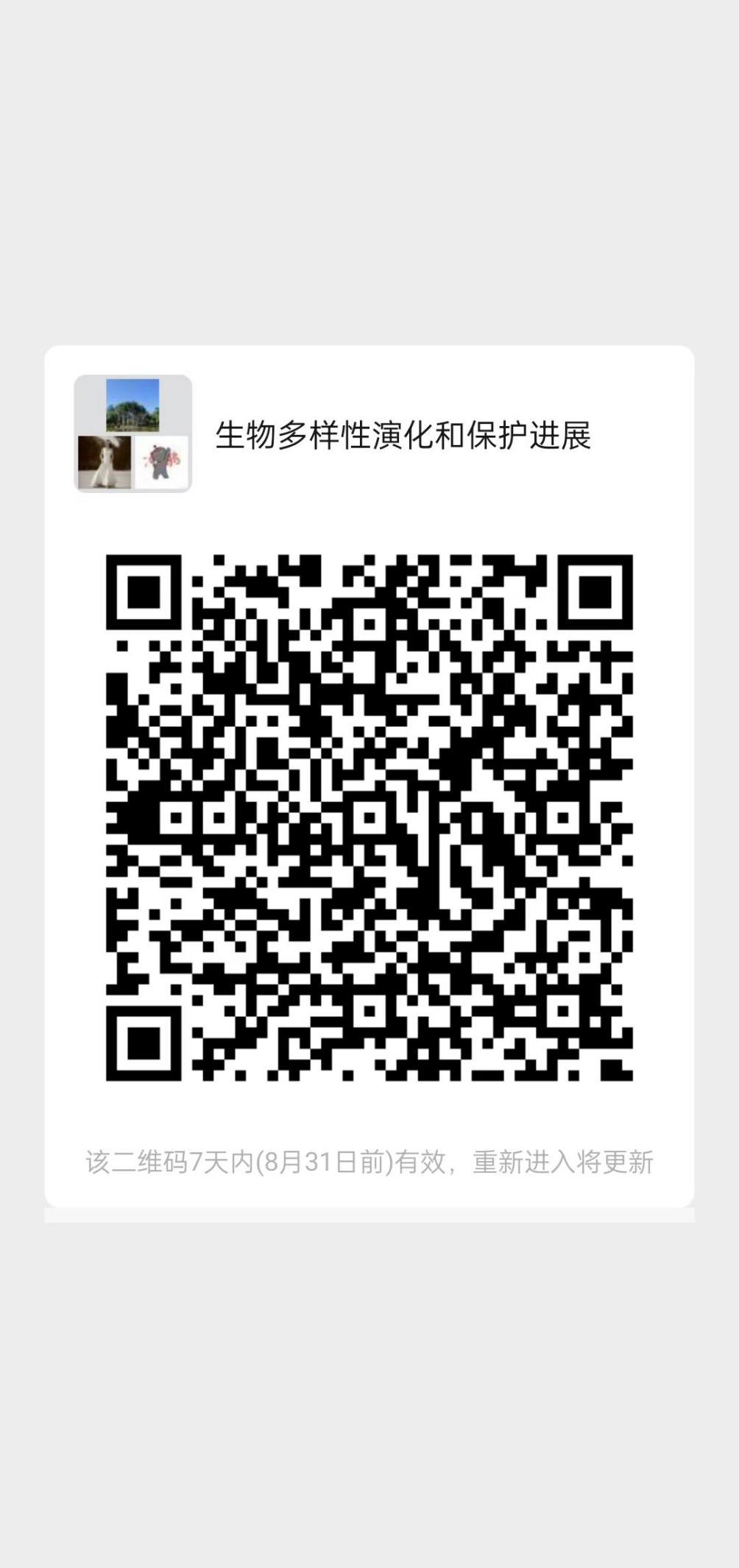 日期时间课次内容授课老师学时9.5晚上1一、景观生态与保护白杨29.6晚上2二、兰科植物多样性与保护罗艳29.7晚上3三、跨境兽类多样性权锐昌29.8晚上4四、东南亚植物多样性谭运洪29.9晚上5五、榕树与榕小蜂的互惠与进化彭艳琼29.12晚上6六、入侵植物生态学与进化郑玉龙29.13晚上7七、专性传粉与动植物协同多样化王刚29.14晚上8八、亚热带和温带植物多样性演化星耀武29.15晚上9九、DNA条形码和系统发育多样性郁文彬29.16晚上10十、杂交与物种形成孙永帅29.17全天11小组自由讨论郁文彬89.18全天12小组自由讨论郁文彬89.19全天13小组报告权锐昌、郁文彬4共计40